Številka: 	430-427/2022-2Datum: 	24. 10. 2022 -------------------------------------------------------------------------------------------------------------POVABILNA DOKUMENTACIJAzaoddajo javnega naročila po postopku s pogajanji brez predhodne objaveOSEBNO VOZILO – rabljenoMORS 378/2022-PSPB-----------------------------------------------------------------------------------------------------------------REPUBLIKA SLOVENIJAMINISTRSTVO ZA OBRAMBONAROČNIK: 	Republika Slovenija, Ministrstvo za obrambo, Vojkova cesta 55, 1000 Ljubljana, tel: 01/471 22 11, fax: 01/471 29 78; glavna.pisarna@mors.siI.	POVABILOPOVABILO K ODDAJI PONUDBE ZA IZVEDBO JAVNEGA NAROČILAZa oddajo predmetnega naročila se v skladu s 46. členom Zakona o javnem naročanju (Uradni list RS, št. 91/2015, 14/18, 121/21 10/22, 74/22-odl. US in 100/22-ZNUZSZS; v nadaljevanju ZJN-3) izvede postopek s pogajanji brez predhodne objave.Naročnik na podlagi odločitve o oddaji javnega naročila, ki jo je objavil na Portalu javnih naročil z dne 12. 10. 2022 pod številko JN006595/2022-X01 izvaja postopek s pogajanji brez predhodne objave. Naročnik bo k oddaji ponudbe preko sistema e-JN povabil več gospodarskih subjektov, ki opravljajo dejavnost s področja predmeta javnega naročila, ter javno naročilo objavil tudi na spletnem portalu GOV.SI (https://www.gov.si/zbirke/javne-objave/).Potencialni ponudniki, ki jim naročnik ni posredoval povabila k oddaji ponudbe preko sistema e-JN in bi želeli sodelovati oz. oddati ponudbo za predmetno javno naročilo, posredujejo na naslov naročnika glavna.pisarna@mors.si (sklic 430-427/2022) zahtevo, da mu naročnik posreduje povabilo k oddaji ponudbe preko informacijskega sistema e-JN. V kolikor ponudnik ni registriran v informacijski sistem e-JN se mora registrirati na spletnem naslovu https://ejn.gov.si/eJN2, v skladu z Navodili za uporabo e-JN. Naročnik ponudniku ki ni registriran v informacijskem sistemu e-JN naročnik ne more posredovati povabila k oddaji ponudbe!OZNAKA IN PREDMET JAVNEGA NAROČILA2.1.  Oznaka: MORS 378/2022 - PSPB2.2 .	Predmet javnega naročila: OSEBNO VOZILO – rabljeno2.3. 	Količina: 1 kos (vozilo)Tehnične specifikacije predmeta javnega naročila so razvidne iz poglavja V. Tehnične specifikacije.ROK IN NAČIN PREDLOŽITVE PONUDBEPonudniki morajo ponudbe predložiti v informacijski sistem e-JN na spletnem naslovu https://ejn.gov.si/eJN2, v skladu s točko 3 dokumenta Navodila za uporabo informacijskega sistema za uporabo funkcionalnosti elektronske oddaje ponudb e-JN: PONUDNIKI (v nadaljevanju: Navodila za uporabo e-JN), ki je del te razpisne dokumentacije in objavljen na spletnem naslovu https://ejn.gov.si/eJN2.Ponudnik se mora pred oddajo ponudbe registrirati na spletnem naslovu https://ejn.gov.si/eJN2, v skladu z Navodili za uporabo e-JN. Če je ponudnik že registriran v informacijski sistem e-JN, se v aplikacijo prijavi na istem naslovu.Uporabnik ponudnika, ki je v informacijskem sistemu e-JN pooblaščen za oddajanje ponudb, ponudbo odda s klikom na gumb »Oddaj«. Informacijski sistem e-JN ob oddaji ponudb zabeleži identiteto uporabnika in čas oddaje ponudbe. Uporabnik z dejanjem oddaje ponudbe izkaže in izjavi voljo v imenu ponudnika oddati zavezujočo ponudbo (18. člen Obligacijskega zakonika). Z oddajo ponudbe je le-ta zavezujoča za čas, naveden v ponudbi, razen če jo uporabnik ponudnika umakne ali spremeni pred potekom roka za oddajo ponudb.Ponudba se šteje za pravočasno oddano, če jo naročnik prejme preko sistema e-JN (https://ejn.gov.si/eJN2) najkasneje do roka, kot je določeno v informacijskem sistemu e-JN. Za oddano ponudbo se šteje ponudba, ki je v informacijskem sistemu e-JN označena s statusom »ODDANO«.Ponudnik lahko do roka za oddajo ponudb svojo ponudbo umakne ali spremeni. Če ponudnik v informacijskem sistemu e-JN svojo ponudbo umakne, se šteje, da ponudba ni bila oddana in je naročnik v sistemu e-JN tudi ne bo videl. Če ponudnik svojo ponudbo v informacijskem sistemu e-JN spremeni, je naročniku v tem sistemu odprta zadnja oddana ponudba. Po preteku roka za predložitev ponudb ponudbe ne bo več mogoče oddati.Dostop do povezave za oddajo elektronske ponudbe v tem postopku javnega naročila je na naslednji povezavi: https://ejn.gov.si/eJN2.INFORMACIJE V ZVEZI Z ODPIRANJEM PONUDBEOdpiranje ponudb bo potekalo avtomatično v informacijskem sistemu e-JN (https://ejn.gov.si/eJN2), in sicer na dan, ki je določen v informacijskem sistemu e-JN. Odpiranje poteka tako, da informacijski sistem e-JN samodejno ob uri, ki je določena za komisijsko odpiranje ponudb, prikaže podatke o ponudniku ter naročniku omogoči dostop do .pdf dokumenta, ki ga ponudnik naloži v sistem e-JN pod razdelek »Predračun«. VELJAVNOST PONUDBEPonudba, skupaj s ponudbeno dokumentacijo, mora veljati 90 dni od datuma določenega za oddajo ponudbe, kar ponudnik potrdi z oddajo ponudbe.V kolikor zaradi objektivnih okoliščin v roku veljavnosti ponudbe ne pride do podpisa pogodbe, lahko naročnik od ponudnika zahteva podaljšanje roka za veljavnost ponudbe, vendar ne več kot za 60 dni. Zahteva in odgovor v zvezi s podaljšanjem veljavnosti ponudbe mora biti v pisni obliki.PREDVIDEN ČAS DOBAVE BLAGANajkasneje v roku 15 koledarskih dni od podpisa pogodbe s strani obeh pogodbenih strank.LOKACIJA DOBAVA BLAGALokacija dobave: Ministrstvo za obrambo, Vojkova cesta 55, 1000 Ljubljana ROK IN NAČIN PLAČILANaročnik se zaveže e-račun plačati 30. dan, pri čemer začne rok plačila teči naslednji dan po uradnem prejemu listine (računa) na naslovu naročnika.E-račun mora biti naslovljen na: Ministrstvo za obrambo, Sektor za nabavo, Vojkova cesta 55, 1000 Ljubljana, z navedbo referenčne številke: 104.E-račun se uporablja le za slovenske pravne osebe, tuji ponudniki pošiljajo račune v pdf. obliki na e-naslov: glavna.pisarna@mors.si.VROČITEV ODLOČITVE O ODDAJI NAROČILANaročnik bo podpisano odločitev o oddaji naročila objavil na Portalu javnih naročil. Naročnik bo najprej objavil prostovoljno obvestilo za predhodno transparentnost, nato pa še odločitev o oddaji naročila.SKLENITEV POGODBE Naročnik bo upoštevaje določila 8. odstavka 90. člena ZJN-3, sklenil pogodbo z izbranim ponudnikom po pravnomočnosti odločitve o oddaji javnega naročila. Izbrani ponudnik je dolžan v roku 10 dni od prejema podpisane pogodbe s strani naročnika vrniti tudi z njegove strani podpisano pogodbo o izvedbi javnega naročila. V kolikor kljub pozivu tega ne bo storil, lahko naročnik v skladu s 112. členom ZJN-3 poda predlog prekrškovnemu organu za uvedbo postopka o prekršku.PRAVICA NAROČNIKA DO USTAVITVE IN DO ODSTOPA OD IZVEDBE POSTOPKA JAVNEGA NAROČILA Naročnik si pridržuje pravico, da skladno z 90. členom ZJN-3 lahko do roka za oddajo ponudbe kadarkoli ustavi postopek oddaje javnega naročila brez odgovornosti do ponudnikov, ki sodelujejo ali bi sodelovali v postopku naročila.Skladno z 8. odst. 90. člena ZJN-3 lahko naročnik po pravnomočnosti odločitve o oddaji javnega naročila do sklenitve pogodbe o izvedbi javnega naročila odstopi od izvedbe javnega naročila iz utemeljenih razlogov, da predmeta javnega naročila ne potrebuje več ali da zanj nima zagotovljenih sredstev ali da se pri naročniku pojavi utemeljen sum, da je bila ali bi lahko bila vsebina pogodbe posledica storjenega kaznivega dejanja ali da so nastale druge izredne okoliščine, na katere naročnik ni mogel vplivati in jih predvideti ter zaradi katerih je postala izvedba javnega naročila z izbranim ponudnikom nemogoča.PROTIKORUPCIJSKA KLAVZULAPogodba, pri kateri kdo v imenu ali na račun druge pogodbene stranke, predstavniku ali posredniku organa ali organizacije iz javnega sektorja obljubi, ponudi ali da kakšno nedovoljeno korist: za pridobitev posla, za sklenitev posla pod ugodnejšimi pogoji, za opustitev dolžnega nadzora nad izvajanjem pogodbenih obveznosti ali za drugo ravnanje ali opustitve, s katerim je organu ali organizaciji iz javnega sektorja povzročena škoda ali je omogočena pridobitev nedovoljene koristi predstavniku organa, posredniku organa ali organizacije iz javnega sektorja, drugi pogodbeni stranki ali njenemu predstavniku, zastopniku ali posredniku, je nična.II. 	NAVODILA PONUDNIKU ZA IZDELAVO PONUDBEPREDPISI, KI SE UPOŠTEVAJO PRI IZVEDBI POSTOPKAPostopki se izvajajo na podlagi veljavnega zakona in podzakonskih aktov, ki urejajo javno naročanje ter v skladu z veljavno zakonodajo, ki ureja področje javnih financ ter področje, ki je predmet javnega naročila.PONUDBAPonudnik mora izdelati ponudbo v slovenskem jeziku, vrednosti ponudbe (cene) morajo biti izražene v evrih (EUR).Ponudniki morajo ponudbe predložiti v informacijski sistem e-JN na spletnem naslovu https://ejn.gov.si/eJN2. Ponudbeno dokumentacijo sestavljajo naslednji dokumenti:Izpolnjen obrazec Obrazec »PREDRAČUN ENOSTAVNI«,Izpolnjen obrazec »ESPD« (za vse gospodarske subjekte v ponudbi)Druge priloge:PRILOGA 1 – Podatki o ponudnikuPRILOGA 2 – Izjava o omejitvah poslovanjaDokazila v zvezi z izpolnjevanjem zahtev iz tehničnih pogojev iz točke 3. Poglavja III navodil,Izvorni dokument obrazca »PREDRAČUNA ENOSTAVNI« (word oblika)Slike blaga in tehnično dokumentacijo slovenskem jeziku, iz katere mora biti razvidno, da ponujeno blago zadošča naročnikovim zahtevam. V primeru predložitve dokumentacije v angleškem jeziku si naročnik pridržuje pravico ponudnika pozvati k predložitvi slovenskega prevoda na stroške ponudnika. Iz tehnične specifikacije mora biti razviden proizvajalec in tip ponujenega blaga.Ponudnik v ponudbi priloži le dokumente, ki so navedeni v tej točki. Šteje se, da je s podpisom ponudbe podpisana vsa ponudbena dokumentacija, ki jo je ponudnik predložil v sistem e-JN, razen dokumentov, kjer je zahteva po fizičnem podpisu izrecno navedena in zahtevanaObrazec »PREDRAČUN ENOSTAVNI« Ponudnik mora izpolniti predračun tako, da izpolni vse zahtevane podatke.Ponudnik mora navesti ponudbene cene na naslednji način:cena blaga na enoto mere mora biti izražena v EUR, vsaj na 2 decimalni mesti;skupna vrednost ponudbe z in brez DDV ter skupna vrednost DDV morata biti izraženi na 2 decimalni mesti sicer bo naročnik vrednost na dve decimalni mesti zaokrožil sam upoštevajoč splošno veljavna pravila zaokroževanja vrednosti, če cena ne bo zapisana z decimalnimi mesti, bo naročnik na prvih dveh decimalnih mestih upošteval vrednost »nič«;zajeti morajo biti vsi stroški in popusti; naročnik naknadno ne bo priznaval nikakršnih stroškov; ne sme spreminjati vsebine predračuna;izračunana mora biti na rok plačila 30. dan od uradnega prejema računa na naslovu naročnika, z upoštevanjem, da rok plačila začne teči naslednji dan;cena mora biti veljavna za čas veljavnosti ponudbe in pogodbe;navedena mora biti skupna vrednost ponudbe za celotno javno naročilo,cena vključuje dostavo blaga DDP (INCOTERMS 2020): Ministrstvo za obrambo, Vojkova cesta 55, 1000 LjubljanaPonudnik v sistemu e-JN predračun naloži v razdelek »Predračun« v .pdf formatu, k drugim prilogam pa priloži izvorni dokument le-tega. V primeru razhajanj med podatki v .pdf in podatki v izvornem dokumentu, kot veljavni štejejo podatki navedeni v .pdf formatu.OBRAZEC »ESPD«Ponudnik, ki v sistemu e-JN oddaja ponudbo, naloži svoj ESPD v razdelek »ESPD – ponudnik«, ESPD ostalih sodelujočih pa naloži v razdelek »ESPD – ostali sodelujoči«. Ponudnik, ki v sistemu e-JN oddaja ponudbo, naloži elektronsko podpisan ESPD v xml. obliki ali nepodpisan ESPD v xml. obliki, pri čemer se v slednjem primeru v skladu Splošnimi pogoji uporabe informacijskega sistema e-JN šteje, da je oddan pravno zavezujoč dokument, ki ima enako veljavnost kot podpisan. Za ostale sodelujoče ponudnik v razdelek »ESPD – ostali sodelujoči« priloži podpisane ESPD v pdf. obliki, ali v elektronski obliki podpisan xml.RAČUNSKE NAPAKEPonudbe bo naročnik preveril zaradi računskih napak. Naročnik bo izključno ob pisnem soglasju ponudnika popravil računske napake, ki jih odkrije pri pregledu in ocenjevanju ponudb. Pri tem se količina in cena na enoto brez DDV ne smeta spreminjati. Če se pri pregledu in ocenjevanju ponudb ugotovi, da je prišlo do računske napake zaradi nepravilne vnaprej določene matematične operacije s strani naročnika, lahko naročnik ob pisnem soglasju ponudnika popravi računsko napako tako, da ob upoštevanju cen na enoto brez DDV in količin, ki jih ponudi ponudnik, izračuna vrednost ponudbe z upoštevanjem pravilne matematične operacije.Naročnik lahko ob pisnem soglasju ponudnika napačno zapisano stopnjo DDV popravi v pravilno.POJASNILA IN ROK ZA POJASNILA POVABILNE DOKUMENTACIJEPonudnik vprašanja v zvezi s ponudbeno dokumentacijo naslavlja pisno na glavna.pisarna@mors.si s sklicevanjem na številko javnega naročila. Ponudnik k vprašanju navede e-naslov na katerega naročnik posreduje odgovor oziroma pojasnila. Vprašanja morajo prispeti vsaj 4 dni pred datumom za oddajo ponudb. Vprašanja in poizvedbe, ki pridejo na naslov naročnika po tem roku, se ne upoštevajo in so lahko predmet pogajanj. OBSEG PONUDBE IN VARIANTNE PONUDBEPonudniki oddajo ponudbo za celotno javno naročilo. Variantne ponudbe ne bodo upoštevane. Vsak ponudnik lahko predloži le eno ponudbo. Ponudnik, ki predloži več kot eno ponudbo, diskvalificira vse svoje ponudbe.POGAJANJANaročnik se bo s ponudnikom pogajal po pregledu in analizi elementov predložene ponudbe, in sicer po postopku kot izhaja iz poglavja IV. pogajanja in ocenjevanje ponudbe te povabilne dokumentacije.NAČIN OCENJEVANJA PONUDBE IN POSTOPKI, KI SE NANAŠAJO NA UGOTAVLJANJE SPOSOBNOSTI PONUDNIKASplošni in posebni pogoji za priznanje sposobnosti in dokumenti, s katerimi se le-ta dokazuje, so navedeni v poglavju III. - Navodila o načinu dokazovanja ponudnikove sposobnosti za izvedbo javnega naročila.Naročnik bo izvedel ocenjevanje ponudb kot je določeno v poglavju IV. – pogajanja in ocenjevanje ponudbe.SKUPNA PONUDBA V primeru skupne ponudbe bo naročnik od izbrane skupine pred podpisom pogodbe zahteval predložitev ustreznega pravnega akta o skupni izvedbi naročila, ki mora vsebovati natančno opredeljene naloge in odgovornosti posameznih ponudnikov za izvedbo naročila. Ne glede na to, pa ponudniki odgovarjajo naročniku neomejeno solidarno. Pravni akt o skupni izvedbi naročila bo moral vsebovati:navedbo vseh partnerjev v skupni (naziv in naslov partnerja, zakonitega zastopnika, matična številka, davčna številka, številka transakcijskega računa),pooblastilo vodilnemu partnerju v skupini,neomejeno solidarno odgovornost vseh partnerjev v skupini do naročnika,področje dela, ki ga bo prevzel in izvedel vsak partner v skupni ponudbi in delež vsakega partnerja v skupni ponudbi v % in vrednost del, ki jih prevzema vsak partner v skupni ponudbi,način plačila preko vodilnega partnerja ali vsakemu partnerju posebej,določbe v primeru izstopa kateregakoli od partnerjev v skupni,reševanje sporov med partnerji v skupini,druge morebitne pravice in obveznosti med partnerji v skupini,rok veljavnosti pravnega akta,datum, žig in podpis s strani vseh partnerjev v skupini.V primeru, da skupina ponudnikov predloži skupno ponudbo, mora vsak ponudnik posamično izpolnjevati vse zahtevane pogoje, določene v 1. točki III. poglavja. Vsi ponudniki v skupni ponudbi morajo podati zahtevane dokumente  iz 1. točke III. poglavja  posamično. Vsi ponudniki v skupni ponudbi morajo izpolniti ESPD posamično in v njem navesti vse zahtevane podatke. Pogoje v zvezi z izpolnjevanjem tehničnih zahtev (pogojev) naročnika (točka 3. poglavja III.) ponudniki v skupni ponudbi lahko izpolnjujejo kumulativno. Tako ponudniki v skupni ponudbi lahko dokumentacijo: obrazec predračun in tehnično dokumentacijo oddajo v enem izvodu, ki ga mora podpisati vsaj en od ponudnikov, ki nastopajo v skupni ponudbi. Morebitno zahtevano finančno zavarovanje lahko predloži samo en izmed ponudnikov ali vsak ponudnik posebej (seštevek vseh zneskov zavarovanja mora biti najmanj v višini zahtevanega zneska).STROŠKI PONUDBEVse stroške povezane s pripravo in predložitvijo ponudbe nosi ponudnik.VPOGLED V PONUDBE IN POSLOVNA SKRIVNOST Naročnik bo morebiti zahtevan vpogled v ponudbo izbranega ponudnika omogočil in izvedel v skladu s 5. odstavkom 35. člena ZJN-3, pri čemer izpostavljamo, da naročnik izbranega ponudnika ni več dolžan obveščati in vabiti na vpogled.Ponudnik se je dolžan opredeliti, kateri deli ponudbe zanj predstavljajo poslovno skrivnost oziroma konkurenčno prednost na trgu, in sicer s pisnim sklepom, kjer je vrsta podatka, opredeljenega kot poslovna skrivnost, odvisna od volje ponudnika, kot je to opredeljeno v Zakon o poslovni skrivnosti (Uradni list RS, št. 22/19). Iz pisnega sklepa mora izhajati, da je bil sprejet pred rokom za oddajo ponudb. V primeru, da bo ponudnik pozvan k dopolnitvi ponudb, mora biti pisni sklep za te podatke sprejet pred rokom določenim za predložitev dopolnitev.Ne glede na navedeno, so javni podatki: specifikacije ponujenega blaga in količina iz te specifikacije, cena na enoto, vrednost posamezne postavke in skupna vrednost iz ponudbe ter vsi tisti podatki, ki so vplivali na razvrstitev ponudbe v okviru drugih meril.III. 	NAVODILA O NAČINU DOKAZOVANJA PONUDNIKOVE SPOSOBNOSTI ZA IZVEDBO JAVNEGA NAROČILAPonudnik mora izpolnjevati vse pogoje, ki so navedeni v predmetni dokumentaciji v zvezi z oddajo javnega naročila. Za dokazovanje izpolnjevanja pogojev mora ponudnik priložiti dokazila, ki so navedena pri vsakem od zahtevanih pogojev. Obrazci izjav ponudnika so del povabilne dokumentacije. Izjave ponudnika morajo biti pisne ter podpisane s strani odgovorne osebe ponudnika in žigosane. Dokumenti morajo odražati zadnje stanje ponudnika. Naročnik bo pozval ponudnika, da že predloženo ponudbo dopolnjuje, popravlja, spreminja in pojasnjuje  pod pogoji, ki jih določa peti in šesti odstavek 89. člena.Naročnik namesto potrdil, ki jih izdajajo javni organi ali tretje osebe, sprejme kot predhodni dokaz Enotni evropski dokument v zvezi z oddajo javnega naročila - ESPD. Ponudniki s sedežem v tuji državi morajo izpolnjevati enake pogoje kot ponudniki s sedežem v Republiki Sloveniji in morajo predložiti dokazila o izpolnjevanju pogojev iz točke 1. III. poglavja te dokumentacije v zvezi z oddajo javnega naročila. Če država, v kateri ima ponudnik svoj sedež, ne izdaja zahtevanih dokazil iz točk 1.1, 1.2 in 1.4 poglavja III. te dokumentacije v zvezi z oddajo javnega naročila ali če ti ne zajemajo vseh primerov iz teh točk, lahko ponudnik da zapriseženo izjavo. Če ta v državi, v kateri ima ponudnik svoj sedež, ni predvidena, pa lahko ponudnik da izjavo določene osebe, dano pred pristojnim sodnim ali upravnim organom, notarjem ali pred pristojno poklicno ali trgovinsko organizacijo v matični državi te osebe ali v državi, v kateri ima ponudnik sedež.Naročnik lahko ponudnike kadarkoli med postopkom pozove, da predložijo vsa dokazila ali del dokazil v zvezi z navedbami v ESPD.Ponudnik mora v obrazcu ESPD navesti vse informacije, na podlagi katerih bo naročnik potrdila ali druge informacije pridobil v nacionalni bazi podatkov, ter v predmetnem obrazcu podati soglasje, da dokazila pridobi naročnik.Naročnik bo pred oddajo javnega naročila od ponudnika, katerim se bo odločil oddati javno naročilo, zahteval, da predloži najnovejša dokazila (potrdila, izjave) kot dokaz neobstoja razlogov za izključitev iz točke 1. in dokazila o izpolnjevanju pogojev za sodelovanje iz točke 3. III. poglavja te dokumentacije.Navedbe v ESPD in/ali dokazila, ki jih predloži ponudnik, morajo biti veljavni.Ponudnik naročnikov obrazec ESPD (datoteka XML) uvozi na spletni strani Portal javnih naročil/ESPD: http://www.enarocanje.si/ESPD/, v njega neposredno vnese zahtevane podatke in ga predloži v ponudbi.Ponudnik lahko, ne glede na prejšnji odstavek, v tem postopku ponovno uporabi obrazec ESPD, ki je že bil uporabljen v enem izmed prejšnjih postopkov javnega naročanja, in sicer v primeru, da so navedene informacije točne in ustrezne ter v skladu z naročnikovimi zahtevami za predmetno naročilo.Naročnik se lahko odloči, da ne odda javnega naročila ponudniku, če kadarkoli do izdaje odločitve o javnem naročilu ugotovi, da je ponudnik kršil obveznosti okoljskega, delovnega ali socialnega prava, če od datuma ugotovljene kršitve ni preteklo 3 leta.Skladno s šestim odstavkom 14. člena Zakona o integriteti in preprečevanju korupcije (Uradni list RS, št. 69/11-UPB2 in 158/20; v nadaljevanju ZIntPK) se ponudnik zavezuje, da bo naročniku, na njegov poziv in na predloženem obrazcu, pred sklenitvijo pogodbe v vrednosti nad 10.000 evrov brez DDV, zaradi zagotovitve transparentnosti posla in preprečitve korupcijskih tveganj, v roku 8 dni posredoval izjavo oziroma podatke o udeležbi fizičnih in pravnih oseb v lastništvu ponudnika, vključno z udeležbo tihih družbenikov, ter o gospodarskih subjektih, za katere se glede na določbe zakona, ki ureja gospodarske družbe, šteje, da so povezane družbe s ponudnikom. Če ponudnik predloži lažno izjavo oziroma da neresnične podatke o navedenih dejstvih, ima to za posledico ničnost pogodbe.Naročnik bo pred podpisom pogodbe preveril, ali obstajajo razlogi iz 35. člena ZIntPK o prepovedi poslovanja, zaradi katerih naročnik ne sme poslovati z izbranim ponudnikom.Ponudnik, ki odda ponudbo pod kazensko in materialno odgovornostjo jamči, da so vsi podatki in dokumenti, podani v ponudbi, resnični in da priložene listine ustrezajo originalu. V nasprotnem primeru ponudnik naročniku odgovarja za vso škodo, ki mu je nastala.S predložitvijo obrazca ESPD ponudnik potrdi, da izpolnjuje vse zahteve in pogoje naročnika in sprejema vsebino vzorca pogodbe in zahteve iz specifikacij naročila.OSNOVNA SPOSOBNOST1.1	Naročnik bo iz sodelovanja v postopku javnega naročanja izključil ponudnika, če bo pri preverjanju v skladu s 77., 79. in 80. členom ZJN-3 ugotovil ali je drugače seznanjen, da je bila ponudniku ali osebi, ki je članica upravnega, vodstvenega ali nadzornega organa tega gospodarskega subjekta, ali ki ima pooblastila za njegovo zastopanje ali odločanje ali nadzor v njem, izrečena pravnomočna sodba, ki ima elemente kaznivih dejanj iz prvega odstavka 75. člena ZJN-3.DOKAZILA:Izpis iz ustreznega registra, kakršen je sodni register in izpis ni starejši od 4-ih mesecev, šteto od roka za oddajo ponudb, če tega registra ni, pa enakovreden dokument, ki ga izda pristojni sodni ali upravni organ v Republiki Sloveniji, drugi državi članici ali matični državi ali državi, v kateri ima sedež gospodarski subjekt, iz katere je razvidno, da ne obstajajo razlogi za izključitev aliizpolnjen obrazec ESPD (v »Del III: Razlogi za izključitev, Oddelek A: Razlogi, povezani s kazenskimi obsodbami« ) ter1.2 	Naročnik bo iz sodelovanja v postopku javnega naročanja izključil ponudnika, če bo pri preverjanju v skladu s 77., 79. in 80. členom ZJN-3 ugotovil, da ponudnik ne izpolnjuje obveznih dajatev in drugih denarnih nedavčnih obveznosti v skladu z zakonom, ki ureja finančno upravo, ki jih pobira davčni organ v skladu s predpisi države, v kateri ima sedež, ali predpisi države naročnika, če vrednost teh neplačanih zapadlih obveznosti na dan oddaje ponudbe ali prijave znaša 50 eur ali več. Šteje se, da ponudnik ne izpolnjuje obveznosti tudi, če na dan oddaje ponudbe ni imel predloženih vseh obračunov davčnih odtegljajev za dohodke od delovnega razmerja za obdobje zadnjih pet let do dne oddaje ponudbe.DOKAZILO:potrdilo, ki ga izda pristojni organ v Republiki Sloveniji, drugi državi članici ali tretji državi aliizpolnjen obrazec ESPD (v »Del III: Razlogi za izključitev, Oddelek B: Razlogi, povezani s plačilom davkov ali prispevkov za socialno varnost«).1.3 Naročnik bo iz sodelovanja v postopku javnega naročanja izključil gospodarski subjekta, če je ta na dan, ko poteče rok za oddajo ponudbe izločen iz postopkov oddaje javnih naročil zaradi uvrstitve v evidenco gospodarskih subjektov z izrečenimi stranskimi sankcijami izločitve iz postopkov javnega naročanja. DOKAZILO:izpolnjen obrazec ESPD (v »Del III: Razlogi za izključitev, Oddelek D: Nacionalni razlogi za izključitev«).1.4 	Naročnik bo iz sodelovanja v postopku javnega naročanja izključil gospodarski subjekt, če je v zadnjih treh letih pred potekom roka za oddajo ponudbe pristojni organ Republike Slovenije ali druge države članice ali tretje države pri njem ugotovil najmanj dve kršitvi  v zvezi s plačilom za delo, delovnim časom, počitki, opravljanjem dela na podlagi pogodb civilnega prava kljub obstoju elementov delovnega razmerja ali v zvezi z zaposlovanjem na črno, za kateri mu je bila s pravnomočno odločitvijo ali več pravnomočnimi odločitvami izrečena globa za prekršek. Ne glede na navedeno lahko gospodarski subjekt naročniku v skladu z odločbo Ustavnega sodišča št. U-I-180/19-23 predloži dokaze, da je sprejel zadostne ukrepe, s katerimi lahko dokaže svojo zanesljivost, kljub obstoju tega izključitvenega razloga.DOKAZILO:Izpis iz evidence o pravnomočnih odločbah o prekrških, ki jo vodi pristojni organ v Republiki Sloveniji, drugi državi članici ali tretji državi aliizpolnjen obrazec ESPD (v »Del III: Razlogi za izključitev, Oddelek D:Nacionalni razlogi za izključitev«). V kolikor bo odgovor gospodarskega subjekta DA in bo uveljavljal popravni mehanizem, je potrebno v polje »Opišite jih« napisati kršitve in ukrepe s katerimi lahko dokaže svojo zanesljivost, kljub obstoju razlogov za izključitev.1.5	Naročnik bo iz postopka javnega naročanja izključil ponudnika/gospodarski subjekt, če: se je nad njim začel postopek zaradi insolventnosti ali prisilnega prenehanja po zakonu, ki ureja postopek zaradi insolventnosti in prisilnega prenehanja, ali postopek likvidacije, po zakonu, ki ureja gospodarske družbe, če njegova sredstva ali poslovanje upravlja upravitelj ali sodišče, ali če so njegove poslovne dejavnosti začasno ustavljene ali če se je v skladu s predpisi druge države nad njim začel postopek ali je nastal položaj z enakimi posledicami;je zagrešil hujšo kršitev poklicnih pravil, zaradi česar je omajana njegova integriteta;so se pri prejšnji pogodbi o izvedbi javnega naročila, sklenjeni z naročnikom, pokazale precejšnje ali stalne pomanjkljivosti pri izpolnjevanju ključne obveznosti, zaradi česar je naročnik predčasno odstopil od prejšnjega naročila oz. pogodbe ali uveljavljal odškodnino ali so bile izvedene druge primerljive sankcije.DOKAZILO:izpolnjen  obrazec ESPD (v »Del III: Razlogi za izključitev, Oddelek C: Razlogi, povezani z insolventnostjo, nasprotjem interesov ali kršitvijo poklicnih pravil«).EKONOMSKO – FINANČNA SPOSOBNOST 2.1   Ponudnik mora izpolniti predračun, kjer navede ponudbene cene skladno s poglavjem II.TEHNIČNI POGOJI3.1.	Ponudnik mora zagotoviti, da bo ponujeno blago v skladu s tehničnim in drugimi zahtevami naročnika iz razpisne dokumentacije. DOKAZILO:izpolnjen obrazec ESPD. Ponudnik potrdi predmetni obrazec v delu IV (pogoji za sodelovanje), razdelek a: Skupna navedba za vse pogoje za sodelovanje.Slike blaga in tehnično dokumentacijo v slovenskem ali angleškem jeziku, iz katere mora biti razvidno, da ponujeno blago zadošča najmanj vsem naročnikovim zahtevam. V primeru predložitve tehnične dokumentacije v angleškem jeziku si naročnik pridržuje pravico ponudnika pozvati k predložitvi slovenskega prevoda na stroške ponudnika. Iz tehnične specifikacije mora biti razviden proizvajalec in tip ponujenega blaga. izpolnjena PRILOGA A: Tehnične zahteve naročnika;predložena zahtevana dokazila iz PRILOGE A: Tehnične zahteve naročnika;Ponudnik tehnično dokumentacijo, ostala dokazila, ki so navedena pod točko 3.1. in vsa zahtevana dokazila iz PRILOGE A, predloži preko e-JN, in sicer v razdelek »Druge priloge«.IV. 	POGAJANJA IN OCENJEVANJE PONUDBNaročnik bo skladno z 2. odstavkom 47. člena ZJN-3 izvedel pogajanja z vsemi ponudniki, in sicer bo vse ponudnike pozval k predložitvi ugodnejše ponudbe. Naročnik lahko izvede več krogov pogajanj, bo pa v naprej napovedal zadnji krog, ki se izjemoma lahko ponovi le, če bosta dva ali več ponudnikov glede na ocenjevalna merila, prejela enako število točk. Po prejemu končnih ponudb bo naročnik odpravil morebitne računske napake ter preveril dopustnost najugodnejše ponudbe.V primeru, da se ponudnik v roku ne odzove na pogajanja, bo naročnik upošteval njegovo zadnjo pravočasno predloženo ponudbo. Naročnik bo pogajanja izvedel tudi v primeru, da na javno naročilo prejme zgolj eno ponudbo.Naročnik bo v nadaljevanju, ob izpolnjevanju pogojev, navedenih v poglavju III. - Navodila o načinu dokazovanja ponudnikove sposobnosti za izvedbo javnega naročila, izbral ekonomsko najugodnejšega ponudnika za celotno javno naročilo, in sicer na podlagi naslednjih ocenjevalnih meril:Skupno število prejetih točk za posamezen sklop je seštevek prejetih točk po posameznem kriteriju, in sicer: SKUPNO ŠTEVILO TOČK = a) + b )+ c)Posamezni ponudnik prejme število točk glede na navedene formule za izračun. Število dobljenih točk posameznega ponudnika je vsota točk posameznih meril. Naročnik bo izbral ponudnika, ki bo skupno dosegel največje število točk. Ponudnik lahko skupno prejme maksimalno 100 točk.Ocenjevalno merilo - skupna vrednost ponudbe v EUR z DDVNajvečje možno število prejetih točk po tem ocenjevalnem merilu je 80. Ocenjuje se skupna ponudbena vrednost v EUR z vključenim DDV iz ponudbenega predračuna. Cenovno najugodnejša ponudba prejme 80 točk, ostalim ponudnikom se točke porazdelijo na podlagi naslednjega izračuna:najnižja vrednost ponudbetočke   =     ---------------------------------------------   x 80,00  vrednost ponudbe v izračunuOcenjevalno merilo - leto proizvodnje vozilaNajvečje možno število prejetih točk po tem ocenjevalnem merilu je 10. Ocenjuje se starost vozila glede na leto proizvodnje. Točke se porazdelijo glede na uvrščen razred merilne lestvice:c)	Ocenjevalno merilo – število prevoženih kilometrovNajvečje možno število prejetih točk po tem ocenjevalnem merilu je 10. Ocenjuje se skupno število prevoženih kilometrov. Točke se porazdelijo glede na uvrščen razred merilne lestvice:V. 	TEHNIČNE SPECIFIKACIJESPLOŠNOV tehničnih specifikacijah so navedene minimalne zahteve naročnika za blago. V kolikor ponujeno blago ne ustreza minimalnim tehničnim in drugim zahtevam naročnika, se ponudba izloči;V kolikor zainteresirani ponudnik ocenjuje, da lahko ponudi blago, ki v tehničnih specifikacijah odstopa od zahtev naročnika in je mnenja, da to blago po funkciji izpolnjuje zahteve naročnika, ki izhajajo iz tehničnih specifikacij, lahko na portalu javnih naročil predlaga spremembo tehničnih specifikacij naročnika in to tudi strokovno utemelji z ustreznimi tehničnimi dokumenti proizvajalca; Dobavljeno blago mora biti funkcionalno pripravljeno za uporabo;Blago, ki s svojim opisom kaže na točno določeno blago ali blagovno znamko, tip ali proizvajalca, se skladno s šestim odstavkom 68. člena ZJN-3 obravnava kot blago z obvezno dodano navedbo »ali enakovreden«, kot sinonim kakovostne ravni blaga. OZNAKA, PREDMET, KOLIČINA, ROK in LOKACIJA DOBAVE2.1. 	Oznaka: MORS 378/2022-PSPB2.2. 	Predmet javnega naročila: Osebno vozilo - rabljeno2.3. 	Količina: 1 kos (vozilo).2.4.  Rok dobave: 15 koledarskih dni od podpisa te pogodbe s strani obeh pogodbenih strank.2.5. 	Lokacija dobave: Vojkova cesta 55, 1000 LjubljanaTEHNIČNE IN OSTALE ZAHTEVE NAROČNIKATehnične zahteve in opisi blaga so navedeni v Prilogi A Ponudnik izpolniti vse tehnične zahteve in pogoje navedenih v Prilogi A. 3.1.	Navodila za izpolnjevanje Priloge A - tehnične zahteve naročnikaV stolpcu pod zaporedno številko 3 so podani tehnični opisi in zahteve naročnika. Ponudnik izpolni stolpca 4 in 5 na naslednji način:v stolpcu št. 4 - ponudnik navede odgovor na naročnikovo zahtevo iz drugega stolpca, opis in ostale tehnične podatke (številčni podatek, opis, potrdilo, certifikat, izjava,…);v stolpcu št. 5 – ponudnik navede številko priloge, naziv priloge ali oznaka strani,  pod katero je priložena tehnična dokumentacija (zaradi lažjega pregleda ponudb) iz katere je razvidno, da ponujeno blago izpolnjuje zahteve naročnika. V primeru, da kakšen podatek v Prilogi A s strani ponudnika ne bo naveden in ga bo naročnik lahko nedvoumno razbral iz predložene tehnične dokumentacije bo naročnik ta podatek upošteval! Glede na navedeno naročnik poudarja, da pomanjkljiva izpolnjene PRILOGA A ni izločilni kriterij, v primeru, da bo lahko naročnik zahtevane podatke nedvoumno razbral iz predložene tehnične dokumentacije ponudnika!PRILOGA 1 – PODATKI O PONUDNIKUOBRAZEC PONUDBE NA JAVNI RAZPISMORS 378/2022–PSPBOSEBNO VOZILO - rabljenoPONUDBA ŠT.:	______________________________________Datum:		______________________________________Podatki o ponudniku:(desni stolpec izpolni ponudnik)PRILOGA - 2IZJAVA O OMEJITVAH POSLOVANJA1MORS 378/2022–PSPBOSEBNO VOZILO - rabljeno (NAVEDBA IMENA IN PRIIMKA FIZIČNE OSEBE2 ALI ODGOVORNE OSEBE3 GOSPODARSKEGA SUBJEKTA)izjavljam, da gospodarski subjekt (NAVEDBA GOSPODARSKEGA SUBJEKTA4) ni / nisem povezan s funkcionarjem in po mojem vedenju ni / nisem  povezan z družinskim članom funkcionarja v Ministrstvu za obrambo RS na način, določen v prvem odstavku 35. člena Zakona o integriteti in preprečevanju korupcije (Uradni list RS, št. 69/11 – uradno prečiščeno besedilo in 158/20, ZIntPK).   _________________________  	Žig 	 	_________________________________Kraj in datum    					             Podpis fizične oz. odgovorne osebe1. odstavek 35. člena ZIntPK:Organ ali organizacija javnega sektorja, ki je zavezan postopek javnega naročanja voditi skladno s predpisi, ki urejajo javno naročanje, ali izvaja postopek podeljevanja koncesij ali drugih oblik javno-zasebnega partnerstva, ne sme naročati blaga, storitev ali gradenj, sklepati javno-zasebnih partnerstev ali podeliti posebnih ali izključnih pravic subjektom, v katerih je funkcionar, ki pri tem organu ali organizaciji opravlja funkcijo, ali njegov družinski član:udeležen kot poslovodja, član poslovodstva ali zakoniti zastopnik alineposredno ali prek drugih pravnih oseb v več kot pet odstotnem deležu udeležen pri ustanoviteljskih pravicah, upravljanju ali kapitalu._________________________1Izjava se predloži v postopku podeljevanja koncesije, sklepanja javno-zasebnega partnerstva ali v postopku javnega naročanja, če ta ni bil izveden, pa pred sklenitvijo pogodbe z organom ali organizacijo javnega sektorja iz prvega odstavka 35. člena ZIntPK.2Navedba mora vsebovati ime in priimek fizične osebe, naslov stalnega bivališča ter podatek, s katerim je fizično osebo mogoče jasno identificirati (npr. EMŠO). 3Navedba mora vsebovati ime in priimek odgovorne osebe, naslov stalnega bivališča ter podatek, s katerim je odgovorno osebo mogoče jasno identificirati (npr. EMŠO)4Navedba poslovnega subjekta mora vsebovati naziv poslovnega subjekta, naslov poslovnega subjekta ter podatek, s katerim je mogoče poslovni subjekt jasno identificirati (npr. matična številka poslovnega subjekta)PRILOGA – VZOREC POGODBEPonudnik s podpisom vzorca pogodbe potrjuje, da je seznanjen in se strinja z vsebino določil pogodbe. Istočasno s podpisom vzorca potrjuje, da se strinja, da bo po morebitnem obojestranskem podpisu pogodbe, pogodba objavljena na Portalu javnih naročil, skladno s Pravilnikom o objavah pogodb s področja javnega naročanja, koncesij in javno-zasebnih partnerstev (Ur.l. RS št. 5/15); NAROČNIK:	Republika Slovenija, MINISTRSTVO ZA OBRAMBO,		Vojkova cesta 55, 1000 Ljubljana,		ki ga zastopa minister Marjan Šarec		Matična št.: 	  	5268923000		Št. TRR:	  	01100-6370191114		Davčna št.:	  	47978457inDOBAVITELJ:	_________________ki ga zastopa direktor _________________________Matična št.:		______________Št. TRR: 	 	__________________Identifikacijska št.: 	_____________________skleneta naslednjoPOGODBO O DOBAVI OSEBNEGA VOZILA - RABLJENOSplošna določba1. členPogodbeni stranki ugotavljata, da je naročnik, na podlagi 47. člena Zakona o javnem naročanju (Uradni list RS, št. 91/2015, 14/18, 121/21 10/22, 74/22-odl. US in 100/22-ZNUZSZS; v nadaljevanju: ZJN-3) in v skladu z razpisno dokumentacijo, št. ________ z dne___________, izvedel postopek javnega naročila s pogajanji brez predhodne objave MORS 378/2022–PSPB, za nakup rabljenega osebnega vozila.Dobavitelj je bil izbran kot najugodnejši ponudnik na podlagi odločitve o oddaji javnega naročila, št. 430-427/2022-___ z dne _________, ki je postala pravnomočna dne ___________.Predmet pogodbe2. členDobavitelj se zavezuje, da bo naročniku dobavil rabljeno osebno vozilo, kot izhaja iz zahtev naročnika iz razpisne dokumentacije MORS 378/2022–PSPB in iz ponudbene dokumentacije, št _______ z dne ________, ki je priloga in sestavni del te pogodbe.Vrednost pogodbe, cene, rok in kraj dobave3. členDobavitelj bo naročniku dobavil blago po ceni:Skupna vrednost pogodbe znaša ________ EUR brez davka na dodano vrednost (v nadaljevanju: DDV) oziroma ______ EUR z DDV. DDV znaša _____ EUR.Dobavitelj bo blago dobavil v roku 15 koledarskih dni od podpisa te pogodbe s strani obeh pogodbenih strank.Cena je fiksna in vključujejo pariteto DDP (Incoterms 2020);  Ministrstvo za obrambo, Vojkova cesta 55, 1000 LjubljanaNačin plačila4. členDobavitelj se zavezuje, da bo predvidoma v 5-tih dneh od dneva uspešnega količinskega in kakovostnega prevzema blaga s strani naročnika (dneva dobave), izstavil in poslal naročniku račun izključno v elektronski obliki (e-račun), opremljen z naročnikovo številko te pogodbe. Ob izdaji e-računa bo obvezno priložil:s strani naročnika podpisano in pravilno izpolnjeno dobavnico inzapisnik o kontroli kakovosti blaga in/ali storitev – obrazec SS-14-7.E-račun mora biti naslovljen na: Ministrstvo za obrambo, Sektor za nabavo, Vojkova cesta 55, 1000 Ljubljana, z navedbo referenčne številke: 104. Naročnik se zavezuje e-račun plačati 30. dan, pri čemer začne rok plačila teči naslednji dan po uradnem prejemu listine (e-računa), ki je podlaga za izplačilo, na naročnikovem naslovu.V primeru reklamacije se e-račun zavrne. Po prejemu novega e-računa, ki se izda po odpravi reklamacije, se plačilo izvede 30. dan po prejemu novega e-računa. Rok plačila začne teči naslednji dan po uradnem prejemu listine (e-račun) na naročnikovem naslovu, ki je podlaga za izplačilo.V kolikor naročnik ne poravna e-računa v dogovorjenem roku, ima dobavitelj pravico zahtevati zakonite zamudne obresti.E-račun se uporablja le za slovenske pravne osebe, tuji ponudniki pošiljajo račune v pdf. obliki na e-naslov: glavna.pisarna@mors.si.Kakovost blaga5. členKakovost blaga mora ustrezati naročnikovemu tehničnemu opisu in ponudbi, ki je v prilogi te pogodbe.Podrobnejša določila o kakovosti, nadzoru nad zagotavljanjem kakovosti in prevzemnimi pogoji so navedena v Prilogi k pogodbi – opredelitev kontrole kakovosti za prevzem proizvodov, ki je sestavni del te pogodbe.Količinski in kakovostni prevzem blaga6. členPostopek prevzema se prične na osnovi obrazca SS 12-7. Nadaljevanje postopka mora potekati v skladu z zahtevami, ki so navedene v prilogi k pogodbi – opredelitev kontrole kakovosti za prevzem proizvodov.O kakovostnem prevzemu blaga, ki je predmet te pogodbe, se sestavi zapisnik (obrazec SS 14-7). Zapisnik podpišeta pooblaščeni osebi pogodbenih strank. Pooblaščenec naročnika za prevzem je predstavnik Oddelka za prevzem oz. od njega pooblaščena oseba, dobavitelja pa ___________ oz. od njega pooblaščena osebaPo uspešno opravljenem kakovostnem prevzemu ima zapisnik oznako: “Kakovost ustreza”.Pogodbeni stranki soglašata, da se za dobavo šteje dan, ko je blago izročeno naročniku na namembni kraj po pogodbi, podpisan zapisnik o kontroli kakovosti blaga/storitev z oznako »Kakovost ustreza pogodbenim določilom« in pravilno izpolnjena in podpisana dobavnica. Ob dobavi in postavitvi na namembnem kraju po pogodbi se izvede količinski prevzem, ki se potrdi s podpisom na dobavnico.7. členPogodbeni stranki soglašata, da bosta za stvarne napake uveljavljali določila Obligacijski zakonik (Uradni list RS, št. 97/07 – UPB; s spremembami in dopolnitvami). Dobavitelj jamči za skrite napake na blagu v obdobju 6 mesecev od datuma prevzema blaga, pod pogojem, da naročnik obvesti dobavitelja o nastali napaki nemudoma.Dobavitelj je dolžan odpraviti napako oz. blago z napako zamenjati z novim blagom v roku, ki mu ga bo določil naročnik, saj bo v obratnem primeru naročniku odškodninsko odgovoren. Stroške nastale z odpravo napake, vključno s prevoznimi ter povrnitev s tem nastale škode, nosi dobavitelj.Garancijski rok 8. členGarancijski rok za dobavljeno blago mora biti vsaj 6 mesecev od dneva kakovostnega prevzema blaga s strani naročnikaV garancijskem roku dobavitelj zagotavlja brezhibno delovanje dobavljenega blaga in brezplačno odpravljanje napak, ki niso nastale po krivdi naročnika. Naročnik ob uveljavljanju garancijskega zahtevka določi primeren rok za odpravo napak, ki ne sme biti krajši od 45 dni. Če dobavitelj v določenem roku ne odpravi napake, mu je dolžan dobavljeno blago z napako nadomestiti z drugim enakovrednim, brezhibnim blagom. Vsi transportni in drugi stroški v zvezi s popravilom oziroma zamenjavo v času garancijskega roka bremenijo dobavitelja. Naročnik ima pravico do povračila škode, ki mu je nastala zaradi napake, iz razloga, ker blaga ni mogel uporabljati, in sicer od trenutka, ko je zahteval popravilo ali zamenjavo, do njune izvršitve.Garancijski rok se pri manjšem popravilu podaljša za toliko časa, kolikor časa naročnik ni mogel uporabljati blaga, za zamenjano blago pa garancijski rok začne teči znova, in sicer se šteje od dneva kakovostnega prevzema zamenjanega blaga.Vsi transportni in drugi stroški v zvezi s popravilom v času garancijskega roka bremenijo dobavitelja.Dobavitelj v času garancijskega roka zagotavlja morebitna popravila v Republiki Sloveniji. Protikorupcijska klavzula 9. člen Pogodba, pri kateri kdo v imenu ali na račun druge pogodbene stranke, predstavniku ali posredniku organa ali organizacije iz javnega sektorja obljubi, ponudi ali da kakšno nedovoljeno korist: za pridobitev posla, za sklenitev posla pod ugodnejšimi pogoji, za opustitev dolžnega nadzora nad izvajanjem pogodbenih obveznosti ali za drugo ravnanje ali opustitve, s katerim je organu ali organizaciji iz javnega sektorja povzročena škoda ali je omogočena pridobitev nedovoljene koristi predstavniku organa, posredniku organa ali organizacije iz javnega sektorja, drugi pogodbeni stranki ali njenemu predstavniku, zastopniku ali posredniku, je nična.Odstop od pogodbe 10. člen Naročnik ima pravico od pogodbe odstopiti in zahtevati povrnitev morebitno nastale škode, če dobavitelj:postane insolventen, če je proti njemu izdan sodni nalog za plačilo dolgov, če je v prisilni poravnavi ali stečaju, če je kot pravna oseba sprejela sklep o prenehanju gospodarske družbe (razen prostovoljne likvidacije zaradi združevanja ali prestrukturiranja), če je imenovan stečajni upravitelj na katerikoli del njegovega podjetja oziroma sredstev ali če se proti njemu sproži podobno dejanje kot rezultat dolga,zamudi z dobavo blaga (opravljeno storitvijo) za več kot 30 dni,ne izpolnjuje pogodbenih obveznosti na način, predviden v tej pogodbi.V kolikor dobavitelj po sklenitvi pogodbe/potrditvi naročila odstopi od pogodbe/naročila in tako ne izpolni pogodbenih obveznosti iz razlogov na njegovi strani, velja določba o pogodbeni kazni te pogodbe tudi za nedobavo blaga.Pogodbena kazen 11. člen V kolikor dobavitelj naročniku ne dobavi blaga v pogodbenem roku in ki ni posledica višje sile ali razlogov na strani naročnika, je dolžan plačati naročniku pogodbeno kazen v višini 5‰ (promilov), od vrednosti zamujene dobave z DDV za vsak dan zamude, vendar ne več kot 15% (odstotkov) od vrednosti zamujene dobave z DDV. Dobavitelj je dolžan plačati naročniku pogodbeno kazen v višini 15% (odstotkov) od celotne vrednosti pogodbe z DDV, če blaga, ki je predmet pogodbe, ne dobavi.Dobavitelj se strinja, da lahko naročnik terjatev iz naslova pogodbene kazni pobota s finančnimi obveznostmi po tej pogodbi oziroma v kolikor navedeno ni mogoče, se iz tega naslova izstavi poseben račun, ki ga mora dobavitelj plačati v roku 8 dni od prejema.Če je škoda, ki jo je naročnik utrpel večja od pogodbene kazni, ima naročnik pravico zahtevati razliko do popolne odškodnine.Prenehanje veljavnosti pogodbe12. členTa pogodba je sklenjena pod razveznim pogojem, ki se uresniči v primeru izpolnitve ene od naslednjih okoliščin:če bo naročnik seznanjen, da je sodišče s pravnomočno odločitvijo ugotovilo kršitev obveznosti delovne, okoljske ali socialne zakonodaje s strani dobavitelja ali če bo naročnik seznanjen, da je pristojni državni organ pri izvajalcu dobavitelju v času izvajanja pogodbe ugotovil najmanj dve kršitvi v zvezi s:plačilom za delo, delovnim časom, počitki, opravljanjem dela na podlagi pogodb civilnega prava kljub obstoju elementov delovnega razmerja ali v zvezi z zaposlovanjem na črno in za kateri mu je bila s pravnomočno odločitvijo ali več pravnomočnimi odločitvami izrečena globa za prekršek, in pod pogojem, da je od seznanitve s kršitvijo in do izteka veljavnosti pogodbe še najmanj šest mesecev. V primeru izpolnitve okoliščine in pogojev iz prejšnjega odstavka se šteje, da je pogodba razvezana z dnem sklenitve nove pogodbe o izvedbi javnega naročila za predmetno naročilo. O datumu sklenitve nove pogodbe bo naročnik obvestil dobavitelja.Če naročnik v roku 30 dni od seznanitve s kršitvijo ne začne novega postopka javnega naročila, se šteje, da je pogodba razvezana trideseti dan od seznanitve s kršitvijo.Skrbnik pogodbe13. člen Skrbnik pogodbe s strani naročnika je _____________, s strani dobavitelja pa _________.Za izpolnitev posebnih določb pogodbe, ki se nanašajo izključno na predmet pogodbe, se s strani naročnika pooblasti _________________ strokovni nosilec.Vsi dogovori, ki vplivajo na določila te pogodbe, so brez vednosti in odobritve skrbnika pogodbe nični.Višja sila14. člen Za višjo silo se šteje dogodek, ki ga stranka ob sklenitvi pogodbe ni mogla predvideti, se mu izogniti, oziroma ga odvrniti, čeprav je ravnala s skrbnostjo dobrega gospodarja, pod pogojem, da dogodek izhaja iz zunanje sfere njenega poslovanja in z njim ni bila dolžna računati.Pogodbena stranka, na katere strani je višja sila nastala, je dolžna sopogodbenika pisno obvestiti o nastopu in tudi o prenehanju višje sile, poleg tega pa mora sopogodbeniku predložiti verodostojne dokaze o obstoju in trajanju višje sile najkasneje v dveh dneh po nastopu oz. prenehanju višje sile.Po končanem delovanju višje sile pogodbeni stranki zapisniško ugotovita morebitne spremembe obveznosti iz pogodbe ter na podlagi tega skleneta ustrezen aneks k tej pogodbi. Če se ne moreta sporazumeti o tem, ima stranka, pri kateri niso nastopile okoliščine višje sile, pravico odstopiti od pogodbe s pisnim obvestilom drugi stranki. Stranki morata druga drugi poravnati vse do takrat nastale obveznosti.Končne določbe15. členTa pogodba je sklenjena za predmetni nakup in preneha z njeno izpolnitvijo.16. členV primeru, če med realizacijo te pogodbe nastanejo spremembe v statusu dobavitelja, se obveznosti iz te pogodbe prenesejo na njegove pravne naslednike.17. členVsaka pogodbena stranka lahko predlaga spremembe in dopolnitve k tej pogodbi, ki so veljavne, le če so sklenjene v pisni obliki, kot aneks k tej pogodbi.Za spremembo skrbnikov in pooblaščenih oseb iz te pogodbe, je dovolj pisno obvestilo ene stranke drugi stranki.18. členPogodbeni stranki sta sporazumni, da se za vsa določila, ki niso dogovorjena s pogodbo, uporabljajo določila Obligacijski zakonik (Uradni list RS, št. 97/07 –UPB; s spremembami in dopolnitvami).19. členPogodbeni stranki bosta morebitne spore, ki bi nastali pri izvrševanju te pogodbe, reševali sporazumno. V primeru, da spora ne bi mogli rešiti sporazumno, bo o sporu po slovenskem pravu odločalo stvarno pristojno sodišče v Ljubljani.20. členPogodba je sestavljena v 2 (dveh) enakih izvodih, od katerih prejme vsaka pogodbena stranka po 1 (en) izvod.Pogodbeni stranki sta sporazumni, da je pogodba sklenjena in začne veljati z dnem obojestranskega podpisa. Številka: ________________________V Ljubljani, dne _____________Priloge kot sestavni del te pogodbe so:ponudba št. priloga k pogodbi – opredelitev kontrole kakovosti za prevzem proizvodov PRILOGA K POGODBIOPREDELITEV KONTROLE KAKOVOSTI ZA PREVZEM PROIZVODOVPodročje uporabe1.1Kupec/naročnik in prodajalec/izvajalec/dobavitelj na podlagi sklenjene pogodbe s to prilogo določata načela, pogoje in način izvedbe kontrole kakovosti za prevzem proizvodov (v nadaljevanju prevzem) ter nadzor nad sistemom zagotavljanja kakovosti pri prodajalcu/izvajalcu/dobavitelju.Splošne določbe2.1Obe pogodbeni stranki morata spoštovati načelo dobrega gospodarja in načelo, da se izročitev ter prevzem proizvodov za oba opravi z najmanjšimi stroški in ob upoštevanju pravil stroke.2.2Prodajalec/izvajalec/dobavitelj mora ustrezno upravljati sistem kakovosti, in sicer tako, da:ob izvajanju kontrole kakovosti oziroma ob dostavi proizvodov priloži dokumente o kontroli,testiranju in preizkušanju predmeta pogodbe;izvaja predpisan ali dogovorjen način kontrole kakovosti proizvodov;so odgovornosti za kakovost predpisane;upošteva zahteve kupca za upravljanje sistema kakovosti;za podizvajalce veljajo enake zahteve, kot jih je kupec/naročnik postavil prodajalcu/izvajalcu/dobavitelju.Pristop h kontroli kakovosti3.1Pooblaščeni predstavnik kupca/naročnika začne postopek kontrole kakovosti za prevzem proizvodov na podlagi prejetega obvestila o pripravi proizvodov za prevzem (obrazec SS 12-7), ki ga dobavitelj pošlje na naslov kupca/naročnika, če je treba skupaj s podatki o transportni enoti proizvodov in strokovnimi priporočili za izvedbo prevzema.Obrazec SS 12-7 je sestavni del te priloge.Proizvod je pripravljen za prevzem, če je skladen s pogodbenimi določili, količinsko popoln, ustrezno embaliran in označen ter opremljen z ustreznimi dokumenti, ki se zahtevajo v pogodbi. Proizvod mora biti do kontrole kakovosti ločen od drugih proizvodov in razmeščen tako, da je vsaka embalirana transportna enota dostopna za pregled in je oznaka enote razvidna z vseh strani oziroma staomogočeni vzorčenje in zaznamovanje.Praviloma se prevzem začne izvajati v osmih dneh od prejema obrazca SS 12-7.Kupec/naročnik lahko še pred končnim prevzemom proizvodov opravi občasno kontrolo kakovosti v proizvodnem procesu prodajalca/izvajalca/dobavitelja. Vsakokratne ugotovitve občasne kontrole v proizvodnem procesu se vnesejo v zapisnik o predhodni/fazni/mejni kontroli, ki ga podpišeta pooblaščeni predstavnik kupca/naročnika in pooblaščeni predstavnik prodajalca/izvajalca/dobavitelja.Izvajanje kontrole kakovosti4.1Kontrola kakovosti se na podlagi pisnega protokola prevzema ali na podlagi dogovora lahko opravi pri prodajalcu/izvajalcu/dobavitelju ali pri kupcu/naročniku, če v pogodbi ni drugače določeno.4.2Pooblaščeni predstavnik kupca/naročnika opravi kontrolo kakovosti po pravilih stroke, in sicer:s predpisanimi in standardiziranimi pripravami in metodami kontrole,z meritvami, testiranji in preizkušanjem karakteristik proizvodov,s primerjavo ugotovljenih rezultatov, z zapisi v tehnični dokumentaciji prodajalca/izvajalca in stehničnimi zahtevami kupca/naročnika, določenimi v pogodbi,s primerjavo in oceno nemerljivih karakteristik in lastnosti.Meritve karakteristik kakovosti opravi pooblaščeni predstavnik kupca/naročnika glede na obojestransko usklajen protokol prevzemanja ali kontrolni plan ter glede na obseg in zahtevnost proizvoda, in sicer opravi:100-odstotni pregled,naključni pregled,vzorčenje,certifikacijo,preverjanje na podlagi primerjave s potrjenim vzorcem (iz javnega razpisa oziroma svojim).Če obseg proizvodov zahteva, da se opravi kontrola kakovosti z vzorčenjem, pooblaščeni predstavnik kupca/naročnika pri kontroli za prevzem proizvodov navadno uporablja standard ISO 2859, če v pogodbi ni drugače določeno.Sestavo lotov, velikost lota in način, na katerega mora biti predstavljen in identificiran vsak lot, pripravi dobavitelj/izvajalec/prodajalec, odobri pa pooblaščeni predstavnik kupca/naročnika.4.3Če se pooblaščeni predstavnik kupca/naročnika odloči, da so za kontrolo kakovosti potrebni dodatni testi ali preizkusi, jih mora prodajalec/izvajalec/dobavitelj omogočiti in izvesti s svojimi strokovnjaki, v svojih prostorih ter s svojimi napravami in pomožnim materialom.Če prodajalec/izvajalec/dobavitelj ne more omogočiti in izvesti dodatnih preizkusov s svojimi strokovnjaki, v svojih prostorih ter s svojimi napravami in pomožnim materialom, opravijo dodatne preizkuse ustrezne ustanove na njegov račun.Pooblaščeni predstavnik kupca/naročnika lahko k sodelovanju pri prevzemu za pomoč pri identifikaciji proizvoda oziroma ugotavljanju zahtevanih karakteristik povabi skrbnika pogodbe, vodjo projekta oziroma predstavnika predlagatelja naročila, ki je sodeloval pri izvedbi projekta oziroma naročila.4.4Pooblaščeni predstavnik kupca/naročnika lahko proizvode prevzame ali zavrne. Prevzem proizvodov se potrdi s podpisom zapisnika o kontroli kakovosti proizvodov (obrazec SS 14-7), v katerega se obvezno vpiše ocena »Kakovost ustreza pogodbenim določilom«.Če pooblaščeni predstavnik kupca/naročnika zavrne prevzem proizvodov, mora biti zavrnitev pisno utemeljena, razlogi za zavrnitev pa navedeni v zapisniku, v katerega se obvezno vpiše ocena »Kakovost NE ustreza pogodbenim določilom«.Stroški pri izvajanju kontrole kakovosti5.1Stroške, nastale s pravočasnim prevzemom proizvodov in ugodnim izidom za kupca/naročnika nosi kupec/naročnik, z neugodnim izidom za kupca pa prodajalec/izvajalec/dobavitelj.Ob neskladnosti rezultatov, ugotovljenih pri kontroli kakovosti za prevzem proizvodov, s podatki, navedenimi v tehnični dokumentaciji proizvajalca in zahtevami iz te pogodbe ter posledično pri odločitvi pooblaščenega predstavnika kupca/naročnika za ponovno vzorčenje, merjenje, testiranje ali preizkušanje, plača nastale stroške prodajalec/izvajalec/dobavitelj.Obveznosti prodajalca/izvajalca/dobavitelja6.1Prodajalec/izvajalec/dobavitelj je dolžan pooblaščenemu predstavniku kupca/naročnika omogočiti razmere za izvedbo kontrole kakovosti proizvodov na predpisan in po pravilih stroke ustrezen način.6.2Prodajalec/izvajalec/dobavitelj je dolžan, ne glede na to, da so bili proizvodi prevzeti, odpraviti ugotovljeno neskladnost oziroma pomanjkljivost, dopolniti ali nadomestiti vsak posamezen del proizvoda ali dokument, če je pooblaščeni predstavnik naročnika/uporabnika v presoji ocenil, da gre za manjšo funkcionalno neskladnost oziroma manjše odstopanje, in določil rok za odpravo neskladja.Če se po opravljeni kontroli kakovosti in prevzemu izkaže, da kakovost proizvodov zaradi spregleda ali skrite napake ni skladna s pogodbenimi določili, pogodbeni stranki za reševanje reklamacije uporabljata določbe zakona, s katerim se ureja obligacijsko razmerje med strankama.6.3Prodajalec/izvajalec/dobavitelj mora pripraviti, hraniti in vzdrževati zapise, ki dokazujejo, da so bili proizvodi kontrolirani oziroma preizkušeni. Ti zapisi morajo jasno pokazati, da so proizvodi izpolnili zahteve kontrole glede na zahteve kupca/naročnika. Iz zapisov mora biti razvidna predpisana odgovornost oseb.6.4Prodajalec/izvajalec/dobavitelj je pooblaščenega predstavnika kupca/naročnika dolžan seznaniti z datumom začetka proizvodnje, če gre za proizvodno dejavnost. Kupec/naročnik ima pravico, da v tem primeru proizvodnjo njemu namenjenih proizvodov nadzira, če vpogodbi ni drugače določeno.6.5Pri nabavi proizvodov v eni izmed držav članic Nata ali partnerskih držav, ki so privzele STANAG 4107, se kontrola kakovosti na podlagi navedenega STANAG-a lahko vključi v pogodbena določila. V okviru STANAG-a 4107 in ustreznega SVS AQAP se na podlagi recipročnosti opravi zaprosilo za izvedbo kontrole kakovosti.Končno kontrolo kakovosti opravi notranja organizacijska enota MO, pristojna za kontrolo kakovosti.Splošno7.1Ta določila se uporabljajo smiselno kot priloga k pogodbi, in sicer glede na vrsto predmeta pogodbe.Priloga 4: Obvestilo o pripravi proizvodov za prevzem, Obrazec SS 12-7 Priloga 5: Zapisnik o kontroli kakovosti proizvodov, Obrazec SS 14-7.Priloga 4(Obrazec SS 12-7)REPUBLIKA SLOVENIJAMINISTRSTVO ZA OBRAMBODIREKTORAT ZA LOGISTIKOSektor za upravljanje materialnih sredstevOddelek za prevzemVojkova cesta 59, 1000 LjubljanaOBVESTILO O PRIPRAVI PROIZVODOV ZA PREVZEMŠtevilka pogodbe/naročilnice: _________________________________Datum pogodbe/naročilnice: __________________________________Pogodbeni datum/rok dobave:_________________________________Ime in priimek pooblaščene osebe dobavitelja1: __________________Dosegljivost: telefaks _______ telefon ________ mobilni telefon _____________Številka dobave/pošiljke2: ____________________________________Kraj – lokacija kontrole kakovosti: ___________________________________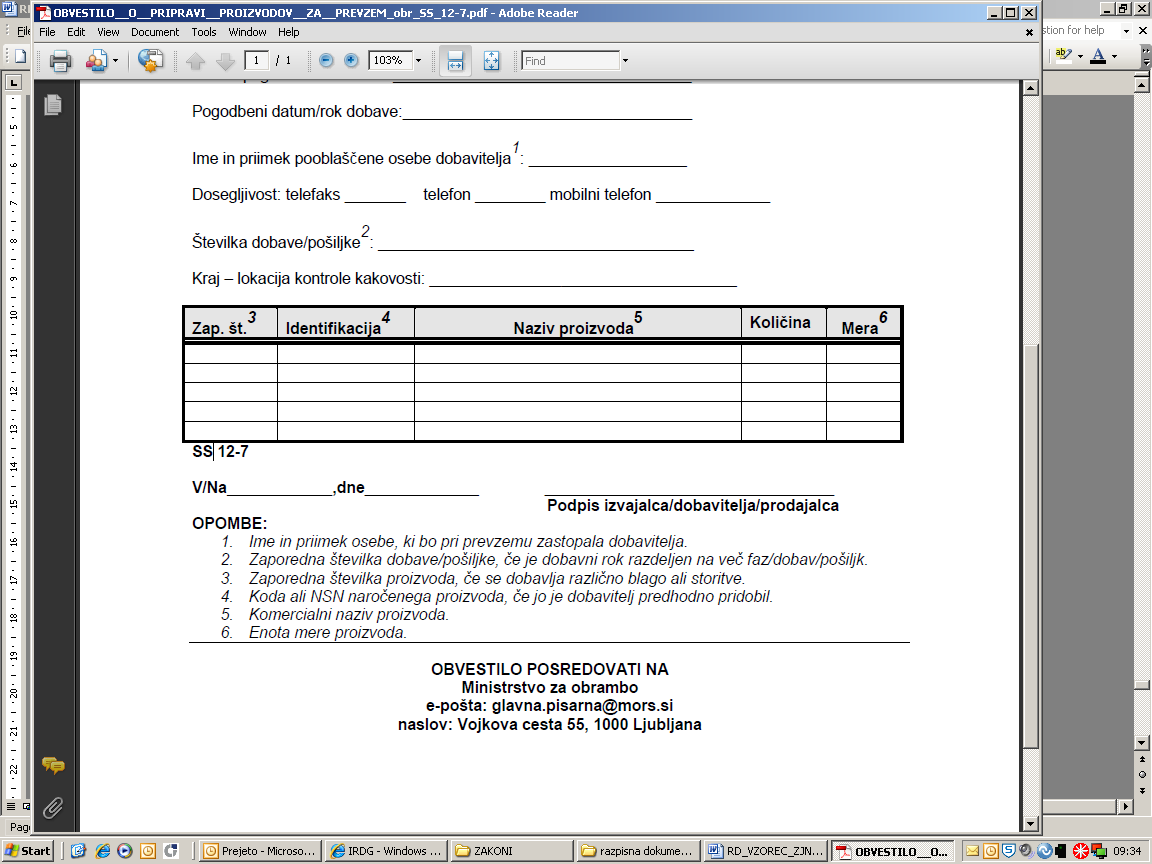 V/Na____________,dne____________      	_________________________________                   					   Podpis izvajalca/dobavitelja/prodajalcaOPOMBE:1. Ime in priimek osebe, ki bo pri prevzemu zastopala dobavitelja.2. Zaporedna številka dobave/pošiljke, če je dobavni rok razdeljen na več faz/dobav/pošiljk.3. Zaporedna številka proizvoda, če se dobavlja različno blago ali storitve.4. Koda ali NSN naročenega proizvoda, če jo je dobavitelj predhodno pridobil.5. Komercialni naziv proizvoda.6. Enota mere proizvoda.____________________________________________________________________________OBVESTILO POSREDOVATI NAMinistrstvo za obramboe-pošta: glavna.pisarna@mors.sinaslov: Vojkova cesta 55, 1000 LjubljanaPriloga 5(Obrazec SS-14-7)REPUBLIKA SLOVENIJA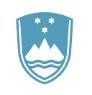 Ministrstvo za obramboDIREKTORAT ZA LOGISTIKO		T: 01 471 23 05Sektor za upravljanje materialnih sredstev		F: 01 471 12 65Oddelek za prevzem		E: glavna.pisarna@mors.siVojkova cesta 55, 1000 Ljubljana		www.mors.si             Številka: 	Datum: 	 SS 14-7Poslano: dobavitelju/prodajalcu (brez prilog – prejel ob prevzemu), skrbniku pogodbe (XY, OE, po IRDG – s prilogami), naročniku/predlagatelju naročila (XY, OE, po IRDG – s prilogami), uporabniku (XY, OE, po IRDG – s prilogami), knjigovodji (XY, OE, po IRDG – s prilogami), zbirka DG, SUMS (original – brez prilog).Priloge: dobavni dokumenti, garancije, izkazi kakovosti, tehnična dokumentacija.Ocenjevalno meriloŠtevilo točka)Skupna vrednost ponudbe v EUR z DDV0 - 80 točkb)Leto proizvodnje vozila0 - 10 točkc)Število prevoženih kilometrov0 - 10 točkTočkovanje po razredihTočkovanje po razredihLeto proizvodnje vozilaŠT. TOČK2018 - 201902020 -20215202210Točkovanje po razredihTočkovanje po razredihštevilo prevoženih kilometrovŠT. TOČK90.000 km – 120.000 km089.999 km – 50.000 km549.999 km >10POPOLNI NAZIV PONUDNIKAZAKONITI ZASTOPNIK PONUDNIKANASLOV (SEDEŽ) PONUDNIKAMATIČNA ŠTEVILKAIDENTIFIKACIJSKA ŠTEVILKAŠTEVILKA TRANSAKCIJSKEGA RAČUNANAZIV BANKE PRISTOJNI FINANČNI URADTELEFONTELEFAKSELEKTRONSKI NASLOV (za prejemanje uradne pošte)KONTAKTNA OSEBA – SKRBNIK POGODBEMOBILNI TELEFON KONTAKTNE OSEBE - SLUŽBENIMSP (malo oziroma srednje podjetje) – primerno označiti zaradi zahteve objave oddaje javnega naročilaDA / NEPOOBLAŠČENA OSEBA ZA PODPIS POGODBEZap. št.Naziv predmetaKol.MECena / ME v EUR brez DDV22% DDV na EM v EURCena / ME v EUR z DDV123456=5*22%7=5+61Osebno vozilo - rabljeno1voziloNAROČNIKDOBAVITELJRepublika SlovenijaMinistrstvo za obramboZAPISNIK O KONTROLI KAKOVOSTI PROIZVODOVŠt. kontrole kakovosti:Dobavitelj/izvajalec/prodajalec:Dobavitelj/izvajalec/prodajalec:Dobavitelj/izvajalec/prodajalec:Dobavitelj/izvajalec/prodajalec:Naslov:Naslov:Naslov:Naslov:IdentifikacijaNaziv proizvodaNaziv proizvodaEnota mereEnota mereEnota mereKoličinaOpombeŠtevilka pogodbe:Številka pogodbe:Datum pogodbe:Datum pogodbe:Datum pogodbe:Pogodbeni datum dobave:Pogodbeni datum dobave:Pogodbeni datum dobave:Številka dobavnice/računa : Številka dobavnice/računa : Številka dobavnice/računa : Številka dobavnice/računa : Številka dobavnice/računa : Številka dobavnice/računa : Številka dobavnice/računa : Številka dobavnice/računa : Presoja kakovosti: Presoja kakovosti: Način preverjanja skladnosti - kontrola je potekala po metodi (ustrezno obkroži):1. 100% pregleda; 2. naključnega pregleda; 3. certifikacije; 4. vzorčenja; 5. primerjave s potrjenim vzorcem;Način preverjanja skladnosti - kontrola je potekala po metodi (ustrezno obkroži):1. 100% pregleda; 2. naključnega pregleda; 3. certifikacije; 4. vzorčenja; 5. primerjave s potrjenim vzorcem;Ocena:  KAKOVOST (NE) USTREZA POGODBENIM DOLOČILOMOcena:  KAKOVOST (NE) USTREZA POGODBENIM DOLOČILOMKraj kontrole: Datum kontrole: IZJAVA :DOBAVITELJ/PRODAJALEC JAMČI, DA JE CELOTNA DOBAVLJENA KOLIČINA PROIZVODOV ENAKE KAKOVOSTI KOT KONTROLIRANI PROIZVODI.IZJAVA :DOBAVITELJ/PRODAJALEC JAMČI, DA JE CELOTNA DOBAVLJENA KOLIČINA PROIZVODOV ENAKE KAKOVOSTI KOT KONTROLIRANI PROIZVODI.DOLOČBA :V KOLIKOR JE DOBAVITELJ / PRODAJALEC Z DOBAVO / IZVEDBO / STORITVIJO, PRIŠEL V ZAMUDO, BO NAROČNIK OBRAČUNAL DOGOVORJENO POGODBENO KAZEN. DOLOČBA :V KOLIKOR JE DOBAVITELJ / PRODAJALEC Z DOBAVO / IZVEDBO / STORITVIJO, PRIŠEL V ZAMUDO, BO NAROČNIK OBRAČUNAL DOGOVORJENO POGODBENO KAZEN. Pooblaščeni predstavnik(-i) dobavitelja/izvajalca/prodajalca:Pooblaščeni predstavnik(-i) kupca/naročnika:Opombe: Organizacijska enota, ki bo izvedla vknjižbo v materialno evidenco: